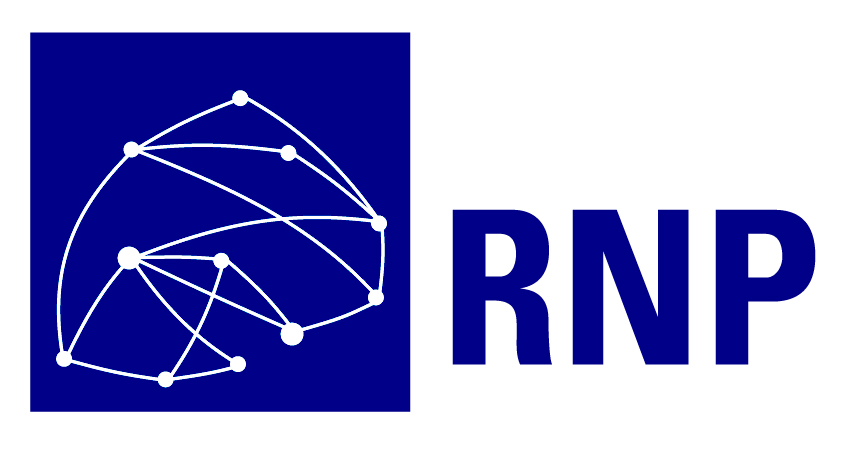 Proposta para Grupo de Trabalho 2022[Sigla e nome do GT][Nome do proponente][Data]A proposta deve ter no máximo 12 páginas, usando fonte Arial 11 e espaçamento simples, sendo que a ficha cadastral da startup não será considerada no tamanho da proposta.Título[Sigla e nome do GT]Coordenador Acadêmico [Nome do coordenador, instituição, currículo (ex. Lattes; LinkedIn; ResearchGate; outra referência) e dados de contato]Líder e Assistente(s) de Inovação[Nome do líder e do(s) assistente(s) de inovação, instituição/empresa, currículo (ex. Lattes; LinkedIn; ResearchGate; outra referência) e dados de contato]Tópicos de Interesse[Indique o(s) tópicos de interesse(s) em que a proposta se enquadra.]Parcerias e respectivas contrapartidas[Informar quais as instituições participarão do projeto. Declarar explicitamente as contrapartidas financeiras e não financeiras de cada parte e como contribuirá para o sucesso do projeto.  Não é um requisito obrigatório, mas ter parcerias distribuídas no território nacional será um diferencial. As contrapartidas financeiras devem ser detalhadas na seção 11. Recursos Financeiros.]Descrição da PropostaSumário Executivo[Resumir, em no máximo 1 página, os objetivos da proposta incluindo seus principais benefícios e o público alvo.]Desenvolvimento Tecnológico[Descrever, em no máximo 4 páginas, a solução proposta, destacando as inovações do projeto, como o mesmo está posicionado em relação ao estado da arte da tecnologia e, em caso aplicável, como ela se diferencia de outras soluções tecnológicas que estão sendo utilizadas hoje pelo público alvo da sua solução. Em especial, o desenvolvimento tecnológico deve evidenciar a utilização de arquiteturas tecnológicas em nuvem.Caso haja parceria com empresa ou startup, deve-se descrever o papel da mesma no desenvolvimento tecnológico.]Modelo de Negócios[Descrever, em no máximo 2 páginas, os principais aspectos do modelo de negócios vislumbrados pela proposta: a quem se destina a solução, tanto do Sistema RNP quanto no aspecto mais amplo de mercado, a proposta de valor da solução e outros aspectos relevantes já vislumbrados pelo grupo relacionados ao modelo de negócios. Deve ser explicitado na proposta a que categoria de organização usuária ou a que componente do Sistema RNP a solução proposta é destinada.Caso haja parceria com empresa ou startup, deve-se descrever o papel da mesma no desenvolvimento do negócio.]Ambiente de validação da solução proposta e documentação dos aprendizados [Descrever qual será o ambiente de validação, destacando a estratégia que será usada para tal durante o desenvolvimento. A RNP oferece alguns serviços para experimentação que podem ser indicados na composição da proposta do ambiente para validação.As informações incluídas na seção recursos financeiros também serão consideradas como parte do ambiente existente para que a RNP possa avaliar a viabilidade do projeto.]Cronograma de marcos[Apresentar um cronograma de marcos do projeto, fornecendo uma visão distribuída no tempo de como a equipe de projeto realizará o trabalho ao longo de 12 meses para alcançar a visão de negócio, a visão de produto e a entrega de resultados.]Recursos financeirosPessoalEquipe alocada com recursos do editalDo total bruto para pessoal por projeto R$ 132.000,00 a proporção de alocação dos recursos deve respeitar os limites abaixo:Pelo menos 60% (R$ 79.200,00) para o Grupo de Pesquisa, podendo ser 100%No máximo 40% (R$ 52.800,00) para Startup, podendo ser zeroExemplosExemplo 1: Sem participação de startupExemplo 2: Com participação de startupEquipe alocada com recursos próprios da startup como contrapartida (opcional)A startup opcionalmente pode indicar os colaboradores de seu quadro que serão mobilizados para o projeto como contrapartida, com recursos próprios da startup, indicando a estimativa de alocação em horas/mês e respectivo valor mensal bruto destes profissionais. A tabela de referência no ANEXO 2 do edital deve ser utilizada para a definição das informações desta tabela de contrapartidas.Exemplo de contrapartidaInfraestruturaA soma dos recursos solicitados não deve exceder R$ 25.000,00. Indicar subtotais nas tabelas abaixo.Recursos de NuvemUsar como referência as informações sobre IaaS descritas no “Catálogo de equipamentos e Serviços de nuvem pública IaaS”.Equipamentos, Periféricos e GarantiasNo caso de utilizar uma configuração padrão descrita no “Catálogo de equipamentos e Serviços de nuvem pública IaaS”, basta colocar esta informação na coluna Modelo e Descrição. Os equipamentos solicitados para o GT devem ser destinados obrigatoriamente ao grupo de pesquisa.Referências[Literatura técnica relacionada ao trabalho proposto].Nome(se não souber, preencher com a definir)Função(Considerar informações do Anexo 2 do edital)Tipo(Grupo de Pesquisa ou Startup)Data início (d/m/a)Data fim(d/m/a)Alocação de horas por mêsValor em R$ MensalTotal em R$ Anual Total (máximo anual R$ 132.000,00)Total (máximo anual R$ 132.000,00)Total (máximo anual R$ 132.000,00)Total (máximo anual R$ 132.000,00)Total (máximo anual R$ 132.000,00)Total (máximo anual R$ 132.000,00)Total (máximo anual R$ 132.000,00)NomeFunçãoTipoData início (d/m/a)Data fim(d/m/a)Alocação de horas por mêsValor em R$ MensalTotal em R$ Anual João SilvaCoordenador geralGrupo de pesquisa01/01/202231/12/202240R$2,100.00R$25,200.00Maria SouzaAssistente de InovaçãoGrupo de pesquisa01/01/202231/12/202248R$1,200.00R$14,400.00a definirAssistente de desenv. 1Grupo de pesquisa01/01/202231/12/2022160R$2,820.00R$33,840.00a definirAssistente de desenv. 2Grupo de pesquisa01/01/202231/12/2022160R$2,240.00R$26,880.00a definirJovemPesquisadorGrupo de pesquisa01/01/202231/12/202280R$1,600.00R$19,200.00a definirGraduandoGrupo de pesquisa01/01/202231/12/202280R$1040.00R$12,480.00Total (máximo anual R$ 132.000,00)Total (máximo anual R$ 132.000,00)Total (máximo anual R$ 132.000,00)Total (máximo anual R$ 132.000,00)Total (máximo anual R$ 132.000,00)Total (máximo anual R$ 132.000,00)Total (máximo anual R$ 132.000,00)R$132.000,00NomeFunçãoTipoData início (d/m/a)Data fim(d/m/a)Alocação de horas por mêsValor em R$ MensalTotal em R$ Anual João SilvaCoordenador geralGrupo de pesquisa01/01/202231/12/202220R$1,050.00R$12,600.00Maria SouzaAssistente de InovaçãoStartup01/01/202231/12/202248R$2,400.00R$28,800.00José FerreiraAssistente de desenv. 1Startup01/01/202231/12/2022120R$2,000.00R$24,000.00a definirJovemPesquisadorGrupo de pesquisa01/03/202231/12/2022120R$3,000.00R$30,000.00a definirDoutorandoGrupo de pesquisa01/03/202231/12/202280R$1,660.00R$16,600.00a definirGraduandoGrupo de pesquisa01/01/202231/12/202260R$1,000.00R$12,000.00a definirGraduandoGrupo de pesquisa01/01/202231/12/202240R$650.00R$7,800.00Total (máximo anual R$ 132.000,00)Total (máximo anual R$ 132.000,00)Total (máximo anual R$ 132.000,00)Total (máximo anual R$ 132.000,00)Total (máximo anual R$ 132.000,00)Total (máximo anual R$ 132.000,00)Total (máximo anual R$ 132.000,00)R$131.800,00NomeFunção(Considerar informações do Anexo 2 do edital)Data inicio (d/m/a)Data fim(d/m/a)Alocação de horas por mêsValor em R$ MensalTotal em R$ Anual Total Total Total Total Total Total NomeFunçãoData inicio (d/m/a)Data fim(d/m/a)Alocação de horas por mêsValor em R$ MensalTotal em R$ Anual Maria SilvaAssistente de Inovação01/01/202231/12/202240hR$ 1.200,00R$14,400.00João LimaAssistente de Desenv. 101/01/202231/12/2022120hR$ 2.400,00R$28,800.00Total Total Total Total Total Total R$43,200.00CategoriaDescrição da ConfiguraçãoMês InicialMês FinalUnid.Qtd.Custo Médio Unitário (R$)Subtotal em R$ estimadoTotalTotalTotalTotalTotalTotalTotalModeloDescriçãoInstituição de DestinoQtd.Valor Unitário em R$Subtotal  em R$ estimadoTotalTotalTotalTotalTotalFICHA CADASTRAL DA STARTUPRAZÃO SOCIAL DA MATRIZ: NOME FANTASIA:CNPJ: INSCRIÇÃO MUNICIPAL:INSCRIÇÃO ESTADUAL:INSCRIÇÃO NO CADASTRO NACIONAL DE ATIVIDADES (CNAE):DATA DA FUNDAÇÃO: CÓDIGO:RAMO DE ATIVIDADE: SITE: ENDEREÇO:NºCOMPL.:BAIRRO: CIDADE: UF: CEP: FONE (DDD):FAX (DDD): RAZÃO SOCIAL DA FILIAL: NOME FANTASIA:CNPJ: INSCRIÇÃO MUNICIPAL:INSCRIÇÃO ESTADUAL:INSCRIÇÃO NO CADASTRO NACIONAL DE ATIVIDADES (CNAN):DATA DA FUNDAÇÃO: CÓDIGO:RAMO DE ATIVIDADE: ENDEREÇO: BAIRRO: CIDADE: UF: CEP: FONE (DDD):FAX (DDD): NOME DO REPRESENTANTE LEGAL: CARGO DO REPRESENTANTE: NACIONALIDADE:ESTADO CIVIL:FORMAÇÃO:PROFISSÃO:RG:                                         ÓRGÃO EMISSOR DO RG:                                                         CPF:E-MAIL:ENDEREÇO COMPLETO DO REPRESENTANTE:2. PRINCIPAIS PRODUTOS Nome do produtoDescrição3. PRINCIPAIS CLIENTES Listar os clientes4. RESPONSÁVEL PELAS INFORMAÇÕESNOME: LOCAL E DATA: